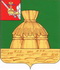 АДМИНИСТРАЦИЯ НИКОЛЬСКОГО МУНИЦИПАЛЬНОГО РАЙОНАПОСТАНОВЛЕНИЕ02.05.2017 года		                                                                                 №  455г. НикольскО внесении изменений в муниципальную программу «Развитие физической культуры и спорта в Никольском муниципальном районе на 2014-2020 годы» в новой редакции», утвержденную Постановлением администрации Никольского муниципального района от 23.11.2015г. №854	На основании ст. 179 Бюджетного кодекса РФ, ст. 33 Устава Никольского муниципального района,	ПОСТАНОВЛЯЕТ:Внести в муниципальную программу «Развитие физической культуры и спорта в Никольском муниципальном районе на 2014-2020 годы» в новой редакции», утвержденную постановлением администрации Никольского муниципального района от 23.11.2015г. №854  (далее – муниципальная программа), следующие изменения:Строку 2 таблицы Паспорта муниципальной программы изложить в новой редакции:1.2. Строку 8 таблицы  Паспорта муниципальной программы изложить в новой редакции:		1.3. Абзацы 1-9  раздела 4 изложить в новой редакции:«Общий объем средств необходимых для реализации муниципальной программы, составляет – 107 112,3 тыс. рублей;-за счет средств районного бюджета – 25 370,3 тыс. руб., в т.ч. по годам:2014 год – 669,0 тыс. рублей2015 год – 2 453,8 тыс. рублей2016 год – 5 832,1тыс. рублей2017 год – 4533,0тыс. рублей2018 год – 4008,0 тыс. рублей2019 год –  3937,2 тыс. рублей2020 год – 3 937,2 тыс. рублей».1.4. Приложение 3  к муниципальной программе изложить в новой редакции, согласно приложению 1 к настоящему постановлению.1.5.Приложение 4 к муниципальной программе изложить в новой редакции, согласно приложению 2 к настоящему постановлению.1.6. Приложение  6  к муниципальной программе изложить в новой редакции, согласно приложению 3 к настоящему постановлению.Признать утратившими силу:-  постановление  администрации Никольского муниципального района от 25.01.2016г. № 19 «О внесение изменений в муниципальную программу ««Развитие физической культуры и спорта в Никольском муниципальном районе на  2014-2020 годы» в новой редакции», утвержденную постановлением администрации Никольского муниципального района от 23.11.2015г.  № 854»;- постановление  администрации Никольского муниципального района от 01.04.2016г. № 185 «О внесение изменений в муниципальную программу ««Развитие физической культуры и спорта в Никольском муниципальном районе на  2014-2020 годы» в новой редакции», утвержденную постановлением администрации Никольского муниципального района от 23.11.2015г.  № 854»;- пункты 1.1, 1.4, 1.6, 1.7, 2 постановления  администрации Никольского муниципального района от 12.08.2016г. № 566 «О внесение изменений в муниципальную программу ««Развитие физической культуры и спорта в Никольском муниципальном районе на  2014-2020 годы» в новой редакции», утвержденную постановлением администрации Никольского муниципального района от 23.11.2015г.  № 854»;- постановление  администрации Никольского муниципального района от 27.12.2016г. № 1048 «О внесение изменений в муниципальную программу ««Развитие физической культуры и спорта в Никольском муниципальном районе на  2014-2020 годы» в новой редакции», утвержденную постановлением администрации Никольского муниципального района от 23.11.2015г.  № 854».3. 	Настоящее постановление вступает в силу после официального опубликования в районной газете «Авангард» и подлежит размещению на официальном сайте Администрации Никольского муниципального района в информационно-телекоммуникационной сети «Интернет».Временно исполняющий полномочияруководителя администрации Никольского муниципального района							А.Н. БаданинаженПриложение 3к постановлению администрации Никольского муниципального районаОт 02.05.2017г. № 455Приложение 6 к  муниципальной программеПРОГНОЗсводных показателей муниципального задания на оказание муниципальных услуг (выполнение работ)МБУ «Никольский ФОК» Приложение 2к постановлению администрации Никольского муниципального районаот 02.05.2017г. № 455Приложение 4 к  муниципальной программеПРОГНОЗНАЯ (СПРАВОЧНАЯ) ОЦЕНКАПривлечения средств областного бюджета за счет средств федерального бюджета и собственных средств областного бюджета, бюджетов поселений района, организаций на реализацию целей муниципальной программыПриложение 1к постановлению администрации Никольского муниципального районаот 02.05.2017г. № 455Приложение 3 к  муниципальной программеФинансовое обеспечениемуниципальной программы за счет средств бюджета муниципального образованияСоисполнителипрограммыАдминистрация района,Управление образования Никольского муниципального района,МБУ «Никольский ФОК», МБОУ ДОД Никольская ДЮСШ (по согласованию), НРСОО «Лыжный клуб «Перовское» (по согласованию)Объем финансового обеспечения программыОбъемы финансирования бюджетных ассигнований на реализацию муниципальной программы – 107 112,3 тыс. рублей, в том числе по годам:2014 год – 50669,0 тыс. рублей2015 год – 31 508,3 тыс. рублей2016 год – 6 369,6 тыс. рублей2017 год – 5070,5 тыс. рублей2018 год –  4 545,5 тыс. рублей2019 год –  4 474,7  тыс. рублей2020 год –  4 474,7 тыс. рублейНаименование муниципальной услуги (работы)Наименование показателя, характеризующего объём услуги (работы)Наименование показателя, характеризующего объём услуги (работы)Единица измерения объёма муниципальной услугиЗначение показателя объёма услуги (работы)Значение показателя объёма услуги (работы)Значение показателя объёма услуги (работы)Значение показателя объёма услуги (работы)Значение показателя объёма услуги (работы)Значение показателя объёма услуги (работы)Значение показателя объёма услуги (работы)Расходы  на оказание муниципальной услуги (выполнение работы), тыс.руб.Расходы  на оказание муниципальной услуги (выполнение работы), тыс.руб.Расходы  на оказание муниципальной услуги (выполнение работы), тыс.руб.Расходы  на оказание муниципальной услуги (выполнение работы), тыс.руб.Расходы  на оказание муниципальной услуги (выполнение работы), тыс.руб.Расходы  на оказание муниципальной услуги (выполнение работы), тыс.руб.Расходы  на оказание муниципальной услуги (выполнение работы), тыс.руб.Наименование муниципальной услуги (работы)Наименование показателя, характеризующего объём услуги (работы)Наименование показателя, характеризующего объём услуги (работы)Единица измерения объёма муниципальной услугиочередной финансовый год 2014первый год планового периода 2015второй год планового периода 20162017год2018год2019год2020годочередной финансовый год 2014первый год планового периода 2015второй год планового периода 20162017год2018год2019год2020год12234567891011121314151617Наименование учредителя: Администрация Никольского муниципального районаНаименование учредителя: Администрация Никольского муниципального районаНаименование учредителя: Администрация Никольского муниципального районаНаименование учредителя: Администрация Никольского муниципального районаНаименование учредителя: Администрация Никольского муниципального районаНаименование учредителя: Администрация Никольского муниципального районаНаименование учредителя: Администрация Никольского муниципального районаНаименование учредителя: Администрация Никольского муниципального районаНаименование учредителя: Администрация Никольского муниципального районаНаименование учредителя: Администрация Никольского муниципального районаНаименование учредителя: Администрация Никольского муниципального районаНаименование учредителя: Администрация Никольского муниципального районаНаименование учредителя: Администрация Никольского муниципального районаНаименование учредителя: Администрация Никольского муниципального районаНаименование учредителя: Администрация Никольского муниципального районаНаименование учредителя: Администрация Никольского муниципального районаНаименование учредителя: Администрация Никольского муниципального районаНаименование учредителя: Администрация Никольского муниципального района 1 Организация физкультурно-спортивной работы с населением  района 1 Организация физкультурно-спортивной работы с населением  района1. Удельный вес населения района, систематически занимающегося физической культурой и спортом %19,820,526,928,328,830,331,72952,93580,83580,83510,03510,0 1 Организация физкультурно-спортивной работы с населением  района 1 Организация физкультурно-спортивной работы с населением  района2. Доля обучающихся, систематически занимающихся физической культурой и спортом, в общей численности обучающихся%28,030,468,56969,569,570,02952,93580,83580,83510,03510,02. Развитие физической культуры и массового спорта на территории района2. Развитие физической культуры и массового спорта на территории района3. Количество физкультурных и спортивных мероприятийШт.23243845454545289,1215,0250,0250,0250,02. Развитие физической культуры и массового спорта на территории района2. Развитие физической культуры и массового спорта на территории района4. Количество участников физкультурных и спортивных мероприятийЧел.2050200035002800280028002800289,1215,0250,0250,0250,03. Подготовка спортивного резерва3. Подготовка спортивного резерва278,2247,5244,7244,7244,74. Услуга по заливке и содержанию катка и лыжной трассы4. Услуга по заливке и содержанию катка и лыжной трассы80,080,080,080,080,0Источник финансового обеспеченияОценка расходов (тыс. руб.)Оценка расходов (тыс. руб.)Оценка расходов (тыс. руб.)Оценка расходов (тыс. руб.)Оценка расходов (тыс. руб.)Оценка расходов (тыс. руб.)Оценка расходов (тыс. руб.)Источник финансового обеспечения2014201520162017201820192020Всего50 000,0Федеральный бюджет50 000,0Областной бюджет29 054,5Бюджеты поселений537,5537,5ОрганизацииСтатусНаименование ведомственной целевой программы, основного мероприятияОтветственный исполнитель, соисполнитель, участникЦелевой показатель из перечня показателей программыИсточник финансового обеспеченияРасходы (тыс. руб.)Расходы (тыс. руб.)Расходы (тыс. руб.)Расходы (тыс. руб.)Расходы (тыс. руб.)Расходы (тыс. руб.)Расходы (тыс. руб.)СтатусНаименование ведомственной целевой программы, основного мероприятияОтветственный исполнитель, соисполнитель, участникЦелевой показатель из перечня показателей программыИсточник финансового обеспечения2014201520162017201820192020123456789101112Муниципальная программа «Развитие физической культуры и спорта в Никольском муниципальном районе на 2014-2020 годы»ИтогоВсего, в том числе50 669,031 508,36 369,65070,54545,54474,74474,7Муниципальная программа «Развитие физической культуры и спорта в Никольском муниципальном районе на 2014-2020 годы»ИтогоСобственные доходы районного бюджета669,02453,85 832,14533,04 008,03937,23937,2Муниципальная программа «Развитие физической культуры и спорта в Никольском муниципальном районе на 2014-2020 годы»ИтогоСубвенции и субсидии из областного бюджета за счет средств федерального бюджета 50 000,0Муниципальная программа «Развитие физической культуры и спорта в Никольском муниципальном районе на 2014-2020 годы»ИтогоМежбюджетные трансферты от муниципальных образований537,5537,5537,5537,5537,5Муниципальная программа «Развитие физической культуры и спорта в Никольском муниципальном районе на 2014-2020 годы»ИтогоСубвенции и субсидии из областного бюджета за счет собственных средств областного бюджета29 054,5Муниципальная программа «Развитие физической культуры и спорта в Никольском муниципальном районе на 2014-2020 годы»Ответственный исполнительОтдел по физической культуре и спорту администрации Никольского  районаВсего, в том числе474,7369,6196,440,040,040,040,0Муниципальная программа «Развитие физической культуры и спорта в Никольском муниципальном районе на 2014-2020 годы»Ответственный исполнительОтдел по физической культуре и спорту администрации Никольского  районаСобственные доходы районного бюджета474,7369,635,040,040,040,040,0Муниципальная программа «Развитие физической культуры и спорта в Никольском муниципальном районе на 2014-2020 годы»Ответственный исполнительОтдел по физической культуре и спорту администрации Никольского  районаМежбюджетные трансферты от муниципальных образований161,4Муниципальная программа «Развитие физической культуры и спорта в Никольском муниципальном районе на 2014-2020 годы»Соисполнитель 1Администрация районаВсего, в том числе50 194,331 113,72 573,0495,0Муниципальная программа «Развитие физической культуры и спорта в Никольском муниципальном районе на 2014-2020 годы»Соисполнитель 1Администрация районаСобственные доходы районного бюджета194,32 059,22 573,0495,0Муниципальная программа «Развитие физической культуры и спорта в Никольском муниципальном районе на 2014-2020 годы»Соисполнитель 1Администрация районаСубвенции и субсидии из областного бюджета за счет средств федерального бюджета 50 000,029 054,5Муниципальная программа «Развитие физической культуры и спорта в Никольском муниципальном районе на 2014-2020 годы»Соисполнитель 1Администрация районаСубвенции и субсидии из областного бюджета за счет собственных средств областного бюджетаМуниципальная программа «Развитие физической культуры и спорта в Никольском муниципальном районе на 2014-2020 годы»Соисполнитель 2МБОУ ДОД «Никольская ДЮСШ»Всего, в том числе25,0312,2350,0350,0350,0Муниципальная программа «Развитие физической культуры и спорта в Никольском муниципальном районе на 2014-2020 годы»Соисполнитель 2МБОУ ДОД «Никольская ДЮСШ»Собственные доходы районного бюджета25,0252,2200,0200,0200,0Муниципальная программа «Развитие физической культуры и спорта в Никольском муниципальном районе на 2014-2020 годы»Межбюджетные трансферты от муниципальных образований60,0150,0150,0150,0Муниципальная программа «Развитие физической культуры и спорта в Никольском муниципальном районе на 2014-2020 годы»Соисполнитель 3МБУ «Никольский ФОК»Всего, в том числе3600,24123,34 155,54084,74084,7Муниципальная программа «Развитие физической культуры и спорта в Никольском муниципальном районе на 2014-2020 годы»Соисполнитель 3МБУ «Никольский ФОК»Собственные доходы районного бюджета3224,13645,83768,03697,23697,2Муниципальная программа «Развитие физической культуры и спорта в Никольском муниципальном районе на 2014-2020 годы»Соисполнитель 3МБУ «Никольский ФОК»Межбюджетные трансферты от муниципальных образований376,1477,5387,5387,5387,5Муниципальная программа «Развитие физической культуры и спорта в Никольском муниципальном районе на 2014-2020 годы»Соисполнитель 4НРСОО «Лыжный клуб «Перовское»Всего, в том числе100,0Муниципальная программа «Развитие физической культуры и спорта в Никольском муниципальном районе на 2014-2020 годы»Соисполнитель 4НРСОО «Лыжный клуб «Перовское»Собственные доходы районного бюджета100,0Муниципальная программа 1. Основное мероприятие «Физическая культура и массовый спорт»Всего, в том числе180,1178,53 242,03865,83 930,83860,03860,0Муниципальная программа 1. Основное мероприятие «Физическая культура и массовый спорт»Собственные доходы районного бюджета180,1178,53 093,33715,83780,83710,03710,0Муниципальная программа 1. Основное мероприятие «Физическая культура и массовый спорт»Межбюджетные трансферты от муниципальных образований148,7150,0150,0150,0150,0Муниципальная программа 1.1 Развитие физической культуры и массового спорта на территории районаОтдел по физической культуре и спорту Показатель  1-удельный вес населения района, систематически занимающегося физической культурой и спортом (процент).Показатель 2 - доля обучающихся, систематически занимающихся физической культурой и спортом, в общей численности обучающихся (процент).Показатель 3 – количество физкультурных и спортивных мероприятий.Показатель 4 - количество участников физкультурных и спортивных мероприятийВсего, в том числе180,1178,5Муниципальная программа 1.1 Развитие физической культуры и массового спорта на территории районаОтдел по физической культуре и спорту Показатель  1-удельный вес населения района, систематически занимающегося физической культурой и спортом (процент).Показатель 2 - доля обучающихся, систематически занимающихся физической культурой и спортом, в общей численности обучающихся (процент).Показатель 3 – количество физкультурных и спортивных мероприятий.Показатель 4 - количество участников физкультурных и спортивных мероприятийСобственные доходы районного бюджета180,1178,5Муниципальная программа 1.1 Развитие физической культуры и массового спорта на территории районаМБУ Никольский ФОК»Показатель  1-удельный вес населения района, систематически занимающегося физической культурой и спортом (процент).Показатель 2 - доля обучающихся, систематически занимающихся физической культурой и спортом, в общей численности обучающихся (процент).Показатель 3 – количество физкультурных и спортивных мероприятий.Показатель 4 - количество участников физкультурных и спортивных мероприятийВсего, в том числе289,1215,0250,0250,0250,0Муниципальная программа 1.1 Развитие физической культуры и массового спорта на территории районаМБУ Никольский ФОК»Показатель  1-удельный вес населения района, систематически занимающегося физической культурой и спортом (процент).Показатель 2 - доля обучающихся, систематически занимающихся физической культурой и спортом, в общей численности обучающихся (процент).Показатель 3 – количество физкультурных и спортивных мероприятий.Показатель 4 - количество участников физкультурных и спортивных мероприятийСобственные доходы районного бюджета140,465,0100,0100,0100,0Муниципальная программа 1.1 Развитие физической культуры и массового спорта на территории районаМБУ Никольский ФОК»Показатель  1-удельный вес населения района, систематически занимающегося физической культурой и спортом (процент).Показатель 2 - доля обучающихся, систематически занимающихся физической культурой и спортом, в общей численности обучающихся (процент).Показатель 3 – количество физкультурных и спортивных мероприятий.Показатель 4 - количество участников физкультурных и спортивных мероприятийМежбюджетные трансферты от муниципальных образований148,7150,0150,0150,0150,0Муниципальная программа 1.1 Развитие физической культуры и массового спорта на территории районаМБОУ «Никольская ДЮСШ»Показатель  1-удельный вес населения района, систематически занимающегося физической культурой и спортом (процент).Показатель 2 - доля обучающихся, систематически занимающихся физической культурой и спортом, в общей численности обучающихся (процент).Показатель 3 – количество физкультурных и спортивных мероприятий.Показатель 4 - количество участников физкультурных и спортивных мероприятийВсего, в том числе70,0100,0100,0100,0Муниципальная программа 1.1 Развитие физической культуры и массового спорта на территории районаМБОУ «Никольская ДЮСШ»Показатель  1-удельный вес населения района, систематически занимающегося физической культурой и спортом (процент).Показатель 2 - доля обучающихся, систематически занимающихся физической культурой и спортом, в общей численности обучающихся (процент).Показатель 3 – количество физкультурных и спортивных мероприятий.Показатель 4 - количество участников физкультурных и спортивных мероприятийСобственные доходы районного бюджета70,0100,0100,0100,0Муниципальная программа 1.2 Организация физкультурно-спортивной работы с населением  районаМБУ Никольский ФОКПоказатель  1-удельный вес населения района, систематически занимающегося физической культурой и спортом (процент).Показатель 2 - доля обучающихся, систематически занимающихся физической культурой и спортом, в общей численности обучающихся (процент).Показатель 3 – количество физкультурных и спортивных мероприятий.Показатель 4 - количество участников физкультурных и спортивных мероприятийВсего, в том числе2 952,93580,83580,83510,03510,0Муниципальная программа 1.2 Организация физкультурно-спортивной работы с населением  районаМБУ Никольский ФОКПоказатель  1-удельный вес населения района, систематически занимающегося физической культурой и спортом (процент).Показатель 2 - доля обучающихся, систематически занимающихся физической культурой и спортом, в общей численности обучающихся (процент).Показатель 3 – количество физкультурных и спортивных мероприятий.Показатель 4 - количество участников физкультурных и спортивных мероприятийСобственные доходы районного бюджета2 952,93580,83580,83510,03510,0Муниципальная программа 2. Основное мероприятие «Подготовка спортивного резерва»Всего, в том числе288,1198,0278,2429,7344,7344,7344,7Муниципальная программа 2. Основное мероприятие «Подготовка спортивного резерва»Собственные доходы районного бюджета288,1198,0130,8182,2187,2187,2187,2Муниципальная программа 2. Основное мероприятие «Подготовка спортивного резерва»Межбюджетные трансферты от муниципальных образований147,4247,5157,5157,5157,5Муниципальная программа 2.1 Обеспечение участия сборных команд и спортсменов района  в областных, межрайонных соревнованиях.Отдел по физической культуре и спортуВсего, в том числе288,1173,0Муниципальная программа 2.1 Обеспечение участия сборных команд и спортсменов района  в областных, межрайонных соревнованиях.Отдел по физической культуре и спортуСобственные доходы районного бюджета288,1173,0Муниципальная программа 2.1 Обеспечение участия сборных команд и спортсменов района  в областных, межрайонных соревнованиях.МБОУ ДОД «Никольская ДЮСШ»Всего, в том числе25,0182,2 100,0100,0100,0Муниципальная программа 2.1 Обеспечение участия сборных команд и спортсменов района  в областных, межрайонных соревнованиях.МБОУ ДОД «Никольская ДЮСШ»Собственные доходы районного бюджета25,0182,2100,0100,0100,0Муниципальная программа 2.1 Обеспечение участия сборных команд и спортсменов района  в областных, межрайонных соревнованиях.МБУ «Никольский ФОКВсего, в том числе278,2247,5244,7244,7244,7Муниципальная программа 2.1 Обеспечение участия сборных команд и спортсменов района  в областных, межрайонных соревнованиях.МБУ «Никольский ФОКСобственные доходы районного бюджета130,887,287,287,2Муниципальная программа 2.1 Обеспечение участия сборных команд и спортсменов района  в областных, межрайонных соревнованиях.МБУ «Никольский ФОКМежбюджетные трансферты от муниципальных образований147,4247,5157,5157,5157,5Муниципальная программа 3. Основное мероприятие «Совершенствование кадрового и материально-технического обеспечения отрасли.Популяризация здорового образа жизни.»Всего, в том числе6,518,135,040,040,040,040,0Муниципальная программа 3. Основное мероприятие «Совершенствование кадрового и материально-технического обеспечения отрасли.Популяризация здорового образа жизни.»Собственные доходы районного бюджета6,518,135,040,040,040,040,0Муниципальная программа 3.1 Проведение конкурсов, награждение лучших спортсменов, обучение специалистов и изготовление информационных материалов, баннеровОтдел по физической культуре и спортуВсего, в том числе6,518,135,040,040,040,040,0Муниципальная программа 3.1 Проведение конкурсов, награждение лучших спортсменов, обучение специалистов и изготовление информационных материалов, баннеровОтдел по физической культуре и спортуСобственные доходы районного бюджета6,518,135,040,040,040,040,0Муниципальная программа 4. Основное мероприятие « Развитие инфраструктуры физической культуры и спорта»Всего, в том числе50 194,331 113,72 814,4735,0230,0230,0230,0Муниципальная программа 4. Основное мероприятие « Развитие инфраструктуры физической культуры и спорта»Собственные доходы районного бюджета194,32 059,22 573,0595,0Муниципальная программа 4. Основное мероприятие « Развитие инфраструктуры физической культуры и спорта»Субвенции и субсидии из областного бюджета за счет средств федерального бюджета50 000,0Муниципальная программа 4. Основное мероприятие « Развитие инфраструктуры физической культуры и спорта»Межбюджетные трансферты от муниципальных образований241,4140,0230,0230,0230,0Муниципальная программа 4. Основное мероприятие « Развитие инфраструктуры физической культуры и спорта»Субвенции и субсидии из областного бюджета за счет собственных средств областного бюджета29 054,5Муниципальная программа 4.1 Строительство ФОКаАдминистрация Никольского муниципального районаВсего, в том числе50 194,32 059,22 573,0495,0Муниципальная программа 4.1 Строительство ФОКаАдминистрация Никольского муниципального районаСобственные доходы районного бюджета194,32 059,22 573,0495,0Муниципальная программа 4.1 Строительство ФОКаАдминистрация Никольского муниципального районаСубвенции и субсидии из областного бюджета за счет средств федерального бюджета50 000,0Муниципальная программа 4.2 Приобретение спортивного комплекса для подготовки к сдаче норм ГТО Отдел по физической культуре и спортуВсего, в том числе161,4Муниципальная программа 4.2 Приобретение спортивного комплекса для подготовки к сдаче норм ГТО Отдел по физической культуре и спортуМежбюджетные трансферты от муниципальных образований161,4Муниципальная программа 4.3 Приобретение спортивного оборудования для  стадиона ДЮСШМБОУ ДОД «Никольская ДЮСШ»Всего, в том числе60,0150,0150,0150,0Муниципальная программа 4.3 Приобретение спортивного оборудования для  стадиона ДЮСШМБОУ ДОД «Никольская ДЮСШ»Межбюджетные трансферты от муниципальных образований60,0150,0150,0150,0Муниципальная программа 4.4 Заливка и содержание городского катка, лыжной трассыМБУ «Никольский ФОК»Всего, в том числе80,080,080,080,080,0Муниципальная программа 4.4 Заливка и содержание городского катка, лыжной трассыМБУ «Никольский ФОК»Межбюджетные трансферты от муниципальных образований80,080,080,080,080,04.5 Приобретение материалов для функционирования освещенной лыжной трассы (1км)НРСОО «Лыжный клуб «Перовское»Всего, в том числе100,04.5 Приобретение материалов для функционирования освещенной лыжной трассы (1км)НРСОО «Лыжный клуб «Перовское»Собственные доходы районного бюджета100,0